Name: Kristina MalburgBirth Month: JanuaryTwo or four Legged Children: Kona and Jax (four legged)Hobbies: Traveling, readingSports Team: Tampa Bay Buccaneers, Rays, Lightning, and Atlanta BravesGift Cards: AnyBath & Body Scent: AnyShirt size: LargeMonogram Initials: KMAHot Beverage: Hot ChocolateCold Beverage: Diet Mountain Dew-Code RedFood: Anything without tomatos, mushrooms, or nutsSit Down Restaurant: MexicanFast Food Restaurant: ChickfilaSweet Snack: MoundsSalty Snack: Baked Cheddar and Sour Cream RufflesPlace to Buy School Supplies: WalMartPlace to Shop: CatoWay to Relax: Playing with my pupsWay to Pamper Yourself: Massage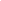 